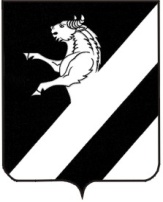 КРАСНОЯРСКИЙ  КРАЙ  АЧИНСКИЙ  РАЙОНЛАПШИХИНСКИЙ   СЕЛЬСКИЙ   СОВЕТ  ДЕПУТАТОВЧЕТВЕРТОГО СОЗЫВАРЕШЕНИЕ26.05.2022                                                                                                   № 6-20РО внесении изменений в решение Лапшихинского сельского Совета депутатов  от 08.12.2021 № 2-6ВН-Р «Об утверждении Положения территориальном общественном самоуправлении в Лапшихинском сельсовете Ачинского района»На основании заключения юридической экспертизы по нормативному правовому акту начальника территориальной политики Губернатора Красноярского края от 04.04.2022 № 24-03127 на решение Лапшихинского сельского Совета депутатов Ачинского района от 08.12.2021 № 2-6ВН-Р «Об утверждении Положения территориальном общественном самоуправлении в Лапшихинском сельсовете Ачинского района», руководствуясь статьями 20, 24 Устава  Лапшихинского сельсовета Ачинского района Красноярского края,  Лапшихинский  сельский Совет депутатов РЕШИЛ: 	1. Внести изменения   в решение Лапшихинского сельского Совета депутатов от  08.12.2021 № 2-6ВН-Р «Об утверждении Положения территориальном общественном самоуправлении в Лапшихинском сельсовете Ачинского района»: 	1.1.  в  статье 9   Приложения  слова   «или администрация Лапшихинского сельсовета», исключить.1.2.  по тексту Приложения слова «собраний (конференций) граждан», «на собрании (конференций) граждан» заменить словами «собраний и конференций граждан»,  «на собрании или конференции граждан».    	2. Контроль за исполнением решения возложить на постоянную комиссию по социальной политике, образованию, культуре, здравоохранению, спорту и делам молодежи.	3.  Решение вступает в силу после официального опубликования в информационном листе «Лапшихинский вестник» и подлежит размещению на официальном сайте в сети «Интернет» по адресу: https://lapshiha.ru/.Председатель Лапшихинского                             Глава Лапшихинскогосельского Совета   депутатов		                     сельсовета    А.С. Банный				                     О.А